Publicado en CDMX el 23/05/2022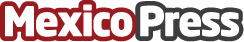 Mustela lanza el Video podcast: "Pequeñas Grandes Batallas, by Mustela""Pequeñas Grandes Batallas" es un espacio creado para ayudar a madres y padres a entender, aceptar y afrontar los retos de la nueva crianza. En este Videopodcast, se abordan temas de forma empática con ayuda de reconocidos médicos especialistas e invitados especiales. Serán 6 episodios los que conforman la primera temporada 2022. Las plataformas donde vivirá son: YouTube y SpotifyDatos de contacto:Paulina Arroyo SotomayorRelaciones Públicas5534851613Nota de prensa publicada en: https://www.mexicopress.com.mx/mustela-lanza-el-video-podcast-pequenas Categorías: Sociedad Infantil Ocio para niños Ciudad de México http://www.mexicopress.com.mx